VICERRECTORIA DE RESPONSBILIDAD SOCIAL Y BIENESTAR UNIVERSITARIOSERVICIO SOCIAL UNIVERSITARIOPLAN DE MEJORA DE LA COMUNICACIÓN DE LA ACTIVIDADES DE LA CATEDRA RESPONSABILIDAD, ETICA Y UNIVERSIDAD CON LOS ESTUDIANTESEl PLAN DE MEJORA DE LA COMUNICACIÓN DE LAS ACTIVIDADES DE LA CATEDRA, RESPONSABILIDAD, ETICA Y UNIVERSIDAD es el documento que contiene la descripción de sobre la comunicación que realizara el equipo de la catedra hacia los estudiantes adscritos a ella, con el fin de recordar el cierre o el horario de las actividades programadas y estimular la ejecución de las mismas en los estudiantes.La estrategia a realizar frente a los eventos asincrónicos es la siguiente:Enviar un correo electrónico, donde el asunto sea “Catedra de Responsabilidad Social, Ética y Universidad”, mencionando que se inicia en 10 minutos. El mensaje contendrá un cabezote y una lectura rápida que invite a la acción de dirigirse a realizar el taller.La estrategia a realizar frente a los eventos asincrónicos es la siguiente:Enviar un correo donde el asunto sea “Catedra de Responsabilidad Social, Ética y Universidad”, mencionando que la actividad semanal cierra en 12 horas. El mensaje contendrá un cabezote y una lectura rápida que invite a la acción de ingresar a la reunión.METODOLOGIA Y PROBLEMATICAAprovechando la ocasión, que nos acerca mucho más hacia la modernidad, este proceso se realizara a partir del uso del correo de la catedra, encabezado por los coordinadores de la catedra y el monitor encargado de las comunicaciones de la catedra Este plan de mejora se realiza, debido a que se han venido generando dificultades, frente a los plazos que se estipulan para cada actividad, siendo necesario aclarar la ruta a seguir y unos objetivos para desarrollar la catedra de una manera exitosa.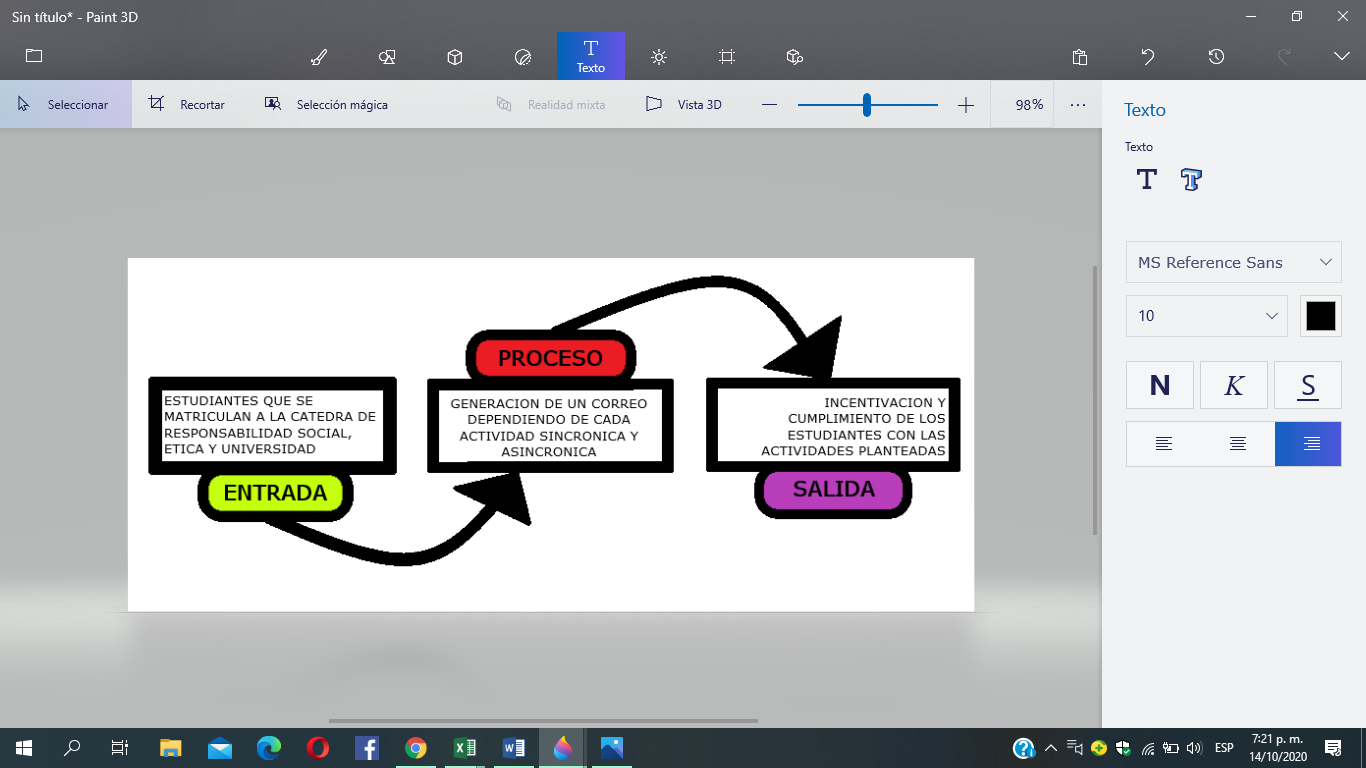 RUTA PARA LA EJECUCION DEL PLAN DE MEJORADe acuerdo a lo anterior todos los procesos de mejora de comunicaciones de la catedra con los estudiantes se ciñen a esa estructura, no obstante en el transcurso del desarrollo del proceso, se debe de entender que hay criterios o circunstancias que hacen que lo planeado tenga que adaptarse al cambio y generar que el cumplimiento de los objetivos no se vean afectados, es por ello dentro de la catedra de Responsabilidad Social, Ética y Universidad, se contempla el cambio adaptativo como un pilar de mejorar y respuesta oportuna a todos los procesos. Por ende, se estableció que si algún proceso dentro de las comunicaciones de la catedra con los estudiantes está obligado a modificar o cambiar alguna actividad debe estar bajo la siguiente estructura para activar la ruta del plan de mejora: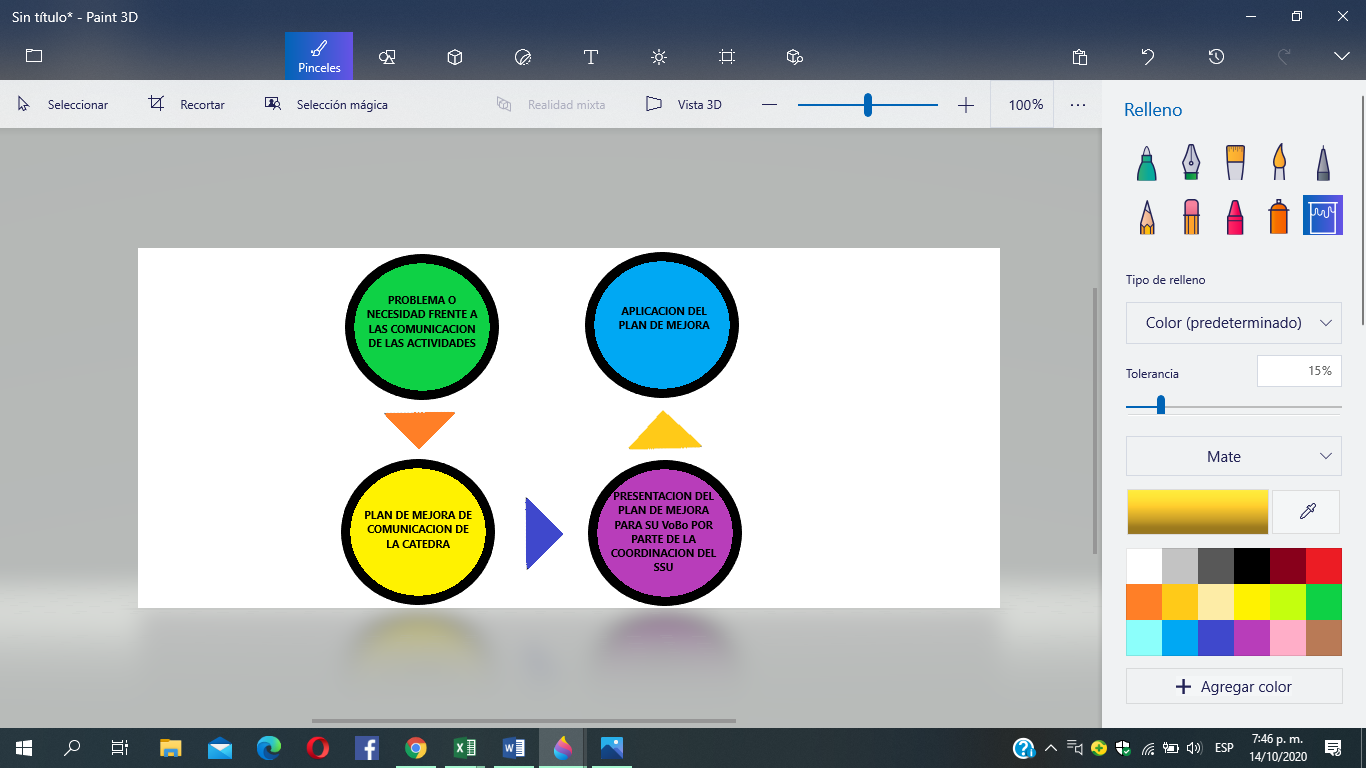 PROTOCOLO PARA EL PLAN DE MEJORAEl PLAN DE MEJORA DE LA COMUNICACIÓN DE LAS ACTIVIDADES DE LA CATEDRA, RESPONSABILIDAD, ETICA Y UNIVERSIDAD responde al protocolo designado para la generación de los mismos mediante el siguiente recuadro:PUBLICACIONA traves del correo de CRESEU DIAGNOSTICOLas debilidades que se encuentran frente al proceso es la incurrencia en la no presentacion de talleres y asistencia a claseLas fortalezas que se encuentran frente al proceso, es la gran articulacion y efectividad del equipo y la utilizacion de las multiples herramientas digitales.ADAPTACIONEl plan se aplicara de la siguiente manera:De manera conjunta entre la coordinacion de la catedra y el encargado de las comunicaciones, se generara un correo con unas piezas graficas y una lectura rapida que lleve a la accion y se enviara a cada estudiante de la catedra.MEJORAEl plan se realiza con el objetivo de motivar a los estudiantes y recordarles frente a los plazos y horarios de sus distintas actividades sincronicas y asincronicas.